 Заключениена проект решения Думы Партизанского городского округа «О внесении изменений в Положение «О системе оплаты труда муниципальных служащих в Партизанском городском округе»  12.10.2021                                                                                                           		     №87Настоящее заключение составлено по результатам проведения экспертно-аналитического мероприятия - финансово-экономической экспертизы проекта решения Думы Партизанского городского округа  «О внесении изменений в Положение «О системе оплаты труда муниципальных служащих в Партизанском городском округе»» (далее по тексту- Проект). Экспертиза Проекта проведена, заключение подготовлено на основании пункта 2 статьи 157 Бюджетного кодекса Российской Федерации, статьи 9 Федерального закона Российской Федерации от 07.02.2011 №6- ФЗ «Об общих принципах организации и деятельности контрольно - счетных органов субъектов Российской Федерации и  муниципальных образований», статьи 8 Положения «О контрольно – счетной палате Партизанского городского округа», принятого решением Думы Партизанского городского округа от 26.09.2014 №114, плана работы Контрольно-счетной палаты на 2021 год. Экспертиза проведена председателем Контрольно – счетной палаты Партизанского городского округа Зыбиным Романом Анатольевичем на основании распоряжения от 12.10.2021.Проект поступил в Контрольно-счетную палату Партизанского городского округа 12.10.2021, с сопроводительным письмом от 12.10.2021 №1.2-02-10/6220. Одновременно с Проектом представлены: пояснительная записка, финансово-экономическое обоснование, перечень решений, подлежащих признанию утратившими силу, приостановлению, изменению или принятию в связи с принятием Решения «О внесении изменений в Положение «О системе оплаты труда муниципальных служащих в Партизанском городском округе»». При проведении экспертизы использовались следующие нормативные правовые, правовые акты, документы и материалы:- Бюджетный Кодекс Российской Федерации;- Федеральный закон от 02.03.2007 №25-ФЗ «О муниципальной службе в Российской Федерации»;- Закон Приморского края от 04.06.2007 №82-КЗ «О муниципальной службе в Приморском крае»;- Постановление Правительства Приморского края от 30.12.2020 №1097-пп «О нормативах формирования расходов на содержание органов местного самоуправления городских округов, муниципальных округов и муниципальных районов Приморского края и нормативах формирования расходов на оплату труда выборных должностных лиц, осуществляющих свои полномочия на постоянной основе в органах местного самоуправления городских округов, муниципальных округов и муниципальных районов Приморского края, на 2021 год»;- Положение «О системе оплаты труда муниципальных служащих в Партизанском городском округе», утвержденное Решением Думы Партизанского городского округа от 31.08.2007 года №459;- Решение «О бюджете Партизанского городского округа на 2021 год и на плановый период 2022 и 2023 годов», принятое решением Думы Партизанского городского округа от 29.12.2019 №205-р. Финансово-экономическая экспертиза Проекта проведена с целью проверки обоснованности разработки, принятия и его соответствия требованиям действующего законодательства, нормативных правовых и правовых актов.В ходе экспертно –аналитического мероприятия -финансово-экономической экспертизы Проекта решения установлено следующее:Представленный Проект предусматривает внесение в Положение «О системе оплаты труда муниципальных служащих в Партизанском городском округе», утвержденное Решением Думы Партизанского городского округа от 31.08.2007 года №459 следующих изменений:Увеличение (индексация) размеров должностных окладов по всем должностям муниципальной службы во всех органах местного самоуправления Партизанского городского округа на 3,9 процента (см. таблицы ниже). 1. Размеры должностных окладов муниципальных служащихаппарата Думы Партизанского городского округа2. Размеры должностных окладов муниципальныхслужащих администрации Партизанского городского округа3. Размеры должностных окладов муниципальныхслужащих аппарата избирательной комиссииПартизанского городского округа4. Размеры должностных окладов муниципальных служащихконтрольно-счетной палаты Партизанского городского округаВ соответствии со статьей 134 Трудового кодекса Российской Федерации обеспечение повышения уровня реального содержания заработной платы включает индексацию заработной платы в связи с ростом потребительских цен на товары и услуги. Органы местного самоуправления производят индексацию заработной платы в порядке, установленном трудовым законодательством и иными нормативными правовыми актами, содержащими нормы трудового права, другие работодатели - в порядке, установленном коллективным договором, соглашениями, локальными нормативными актами.Таким образом, в силу статьи 134 Трудового кодекса Российской Федерации, индексация заработной платы муниципальных служащих является обязательной мерой обеспечения реального содержания заработной платы. 	Проектом решения предусмотрено индексация размеров должностных окладов муниципальных служащих всех органов местного самоуправления, в том числе таких главных распорядителей средств бюджета городского округа на 2021 год, как администрация Партизанского городского округа, Дума Партизанского городского округа, Контрольно – счетная палата Партизанского городского округа, а также главных распорядителей бюджетных средств являющихся отраслевыми (функциональными) органами администрации Партизанского городского округа, а именно  управления образования, управления экономики и собственности, управления жилищно – коммунального комплекса, финансового управления, отдела культуры. Предусмотренная Проектом индексация должностных окладов муниципальных служащих приведет к увеличению фондов оплаты труда указанных ГРБСов в 2021 году на общую сумму 964,6 тыс. рублей.  В соответствии с частью 2 статьи 136 Бюджетного кодекса Российской Федерации Партизанский городской округ, относясь к муниципальным образованиям, в бюджетах которых доля дотаций из других бюджетов бюджетной системы Российской Федерации и (или) налоговых доходов по дополнительным нормативам отчислений в размере, не превышающем расчетного объема дотации на выравнивание бюджетной обеспеченности (части расчетного объема дотации), замененной дополнительными нормативами отчислений, в течение двух из трех последних отчетных финансовых лет превышала 5 процентов доходов местного бюджета, начиная с очередного финансового года не имеют права превышать установленные Правительством Приморского края нормативы формирования расходов на содержание органов местного самоуправления.В соответствии с Постановлением Правительства Приморского края от 30.12.2020 №1097-пп «О нормативах формирования расходов на содержание органов местного самоуправления городских округов, муниципальных округов и муниципальных районов Приморского края и нормативах формирования расходов на оплату труда выборных должностных лиц, осуществляющих свои полномочия на постоянной основе в органах местного самоуправления городских округов, муниципальных округов и муниципальных районов Приморского края, на 2021 год» значение норматива формирования расходов на содержание органов местного самоуправления Партизанского городского округа на 2021 год определяется равным 16,35% и не будет превышено в случае предусмотренного Проектом решения увеличения размеров должностных окладов муниципальных служащих.Постановлением Правительства Приморского края от 27.09.2021 №638-пп «О внесении изменений в некоторые постановления Правительства Приморского края по вопросам формирования расходов на содержание органов местного самоуправления Приморского края» установлено, что в объеме расходов на содержание органов местного самоуправления городских и сельских поселений, входящих в состав муниципальных районов Приморского края, на 2021 год не учитываются расходы на увеличение оплаты труда лиц, замещающих муниципальные должности, должности муниципальной службы, работников, замещающих должности, не являющиеся должностями муниципальной службы, в связи с проводимой индексацией денежного содержания с 1 октября 2021 годаТаким образом, принятие решения об увеличении размеров должностных окладов муниципальных служащих главных распорядителей бюджетных средств:- не приведет к превышению установленного Правительством Приморского края норматива формирования расходов на содержание органов местного самоуправления Партизанского городского округа, следовательно, в силу действующего бюджетного законодательства, возможно;- явится основанием для фактического увеличения размеров оплаты труды. Пунктом 2 Проекта нормативного правового акта предусмотрено, что он подлежит официальному опубликованию (обнародованию) в газете «Вести», вступает в силу после его опубликования (обнародования), распространяет свое действие на правоотношения, возникающие с 01.10.2021.В соответствии с частью 2 статьи 47 Федерального закона от 06.10.2003 №131-ФЗ «Об общих принципах организации местного самоуправления в Российской Федерации» муниципальные нормативные правовые акты, затрагивающие права, свободы и обязанности человека и гражданина (к которым относятся и муниципальные программы), вступают в силу после их официального опубликования (обнародования). Таким образом, предусмотренное Проектом постановления, вступление его в силу с момента его опубликования (обнародования) и распространение его действия на правоотношения с 01.10.2021 года соответствует установленным требованиям Федерального законодательства.    В целях финансового обеспечения реализации Проекта решения (в случае его принятия) необходимо предусматривать (обеспечивать) одновременное начало его применения (вступления в силу) и решения о внесении изменений в бюджет городского округа, предусматривающего увеличение фондов оплаты труда соответствующих главных распорядителей бюджетных средств. Заключение:По результатам финансово-экономической экспертизы проекта решения Думы Партизанского городского округа  «О внесении изменений в Положение «О системе оплаты труда муниципальных служащих в Партизанском городском округе»», Контрольно- счетная палата приходит к следующим выводам:Представленный Проект предусматривает увеличение (индексация) размеров должностных окладов по всем должностям муниципальной службы во всех органах местного самоуправления Партизанского городского округа на 3,9 процента;В силу статьи 134 Трудового кодекса Российской Федерации, индексация заработной платы муниципальных служащих является обязательной мерой обеспечения реального содержания заработной платы. Принятие решения об увеличении размеров должностных окладов муниципальных служащих главных распорядителей бюджетных средств:- не приведет к превышению установленного Правительством Приморского края норматива формирования расходов на содержание органов местного самоуправления Партизанского городского округа, следовательно, в силу действующего бюджетного законодательства, возможно;- явится основанием для фактического увеличения размеров оплаты труды. Предусмотренное Проектом постановления, вступление его в силу с момента его опубликования (обнародования) и распространение его действия на правоотношения с 01.10.2021 года соответствует установленным требованиям Федерального законодательства.    В целях финансового обеспечения реализации Проекта решения (в случае его принятия) необходимо предусматривать (обеспечивать) одновременное начало его применения (вступления в силу) и решения о внесении изменений в бюджет городского округа, предусматривающего увеличение фондов оплаты труда соответствующих главных распорядителей бюджетных средств. Контрольно-счетная палата Партизанского городского округа предлагает Думе Партизанского городского округа рассмотреть представленный Проект решения с учетом настоящего  заключения.Председатель Контрольно – счетной палатыПартизанского городского округа                                                                         Р.А. Зыбин 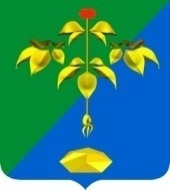 РОССИЙСКАЯ ФЕДЕРАЦИЯПРИМОРСКИЙ КРАЙКОНТРОЛЬНО-СЧЕТНАЯ ПАЛАТА ПАРТИЗАНСКОГО ГОРОДСКОГО ОКРУГАНаименование должностиРазмер оклада по действующей редакции ПоложенияРазмер оклада, предусмотренный Проектом решенияРазмер увеличения (проценты)1234Руководитель аппарата Думы8 90692543,9Помощник председателя Думы8 22585463,9Советник председателя Думы8 22585463,9Начальник отдела8 22585463,9Заместитель начальника отдела7 10173783,9Заместитель начальника отдела - главный бухгалтер7 10173783,9Главный специалист 1 разряда6 63568943,9Главный специалист 2 разряда6 54067963,9Ведущий специалист 1 разряда6 35466023,9Ведущий специалист 2 разряда6 26265073,9Специалист 1 разряда4 11342743,9Наименование должностиРазмер оклада по действующей редакции ПоложенияРазмер оклада, предусмотренный Проектом решенияРазмер увеличения (проценты)1234Первый заместитель главы администрации10 694111123,9Заместитель главы администрации10 274106753,9Заместитель главы администрации - начальник управления10 274106753,9Советник главы администрации8 22585463,9Начальник управления8 78091233,9Начальник управления - главный бухгалтер8 78091233,9Начальник отдела8 22585463,9Начальник отдела в управлении7 94182513,9Начальник отдела в управлении - главный бухгалтер7 94182513,9Заместитель начальника управления8 40687343,9Заместитель начальника управления - начальник отдела8 40687343,9Заместитель начальника управления - заместитель главного бухгалтера8 40687343,9Заместитель начальника отдела7 10173783,9Заместитель начальника отдела в управлении6 92871993,9Главный специалист 1 разряда6 63568943,9Главный специалист 2 разряда6 54067963,9Ведущий специалист 1 разряда6 35466023,9Ведущий специалист 2 разряда6 26265073,9Ведущий специалист 3 разряда6 16664073,9Старший специалист 1 разряда4 85750473,9Старший специалист 2 разряда4 76749533,9Специалист 1 разряда4 11342743,9Наименование должностиРазмер оклада по действующей редакции ПоложенияРазмер оклада, предусмотренный Проектом решенияРазмер увеличения (проценты)1234Главный специалист 1 разряда6 63568943,9Специалист 1 разряда4 11342743,9Наименование должностиРазмер оклада по действующей редакции ПоложенияРазмер оклада, предусмотренный Проектом решенияРазмер увеличения (проценты)1234Председатель контрольно-счетной палаты10 694111123,9Аудитор контрольно-счетной палаты8 78091233,9Главный инспектор8 40687343,9